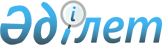 О внесении изменений в постановление акимата Айтекебийского района от 8 сентября 2014 года № 168 "Об определении мест для размещения агитационных печатных материалов кандидатов в период проведения выборов"Постановление акимата Айтекебийского района Актюбинской области от 14 марта 2017 года № 55. Зарегистрировано Департаментом юстиции Актюбинской области 29 марта 2017 года № 5365      В соответствии со статьей 31 Закона Республики Казахстан от 23 января 2001 года "О местном государственном управлении и самоуправлении в Республике Казахстан", Конституционным Законом Республики Казахстан от 3 июля 2013 года "О внесении изменений и дополнений в Конституционный закон Республики Казахстан и в некоторые законодательные акты Республики Казахстан по вопросам исключения противоречий, пробелов, коллизий между нормами права различных законодательных актов и норм, способствующих совершению коррупционных правонарушений", акимат Айтекебийского района ПОСТАНОВЛЯЕТ:

      1. Внести изменение в постановление акимата Айтекебийского района от 8 сентября 2014 года № 168 "Об определении мест для размещения агитационных печатных материалов кандидатов в период проведения выборов" (зарегистрированное в реестре государственной регистрации нормативных правовых актов № 4032, опубликованное 18 сентября 2014 года в районной газете "Жаңалық жаршысы"):

      в приложении постановления на казахском языке слово "селолық" заменить словом "ауылдық".

      2. Контроль за исполнением настоящего постановления возложить на заместителя акима района Т.Рахметова.

      3. Настоящее постановление вводится в действие со дня его первого официального опубликования.


					© 2012. РГП на ПХВ «Институт законодательства и правовой информации Республики Казахстан» Министерства юстиции Республики Казахстан
				
      Аким района

М.Ибрашов
